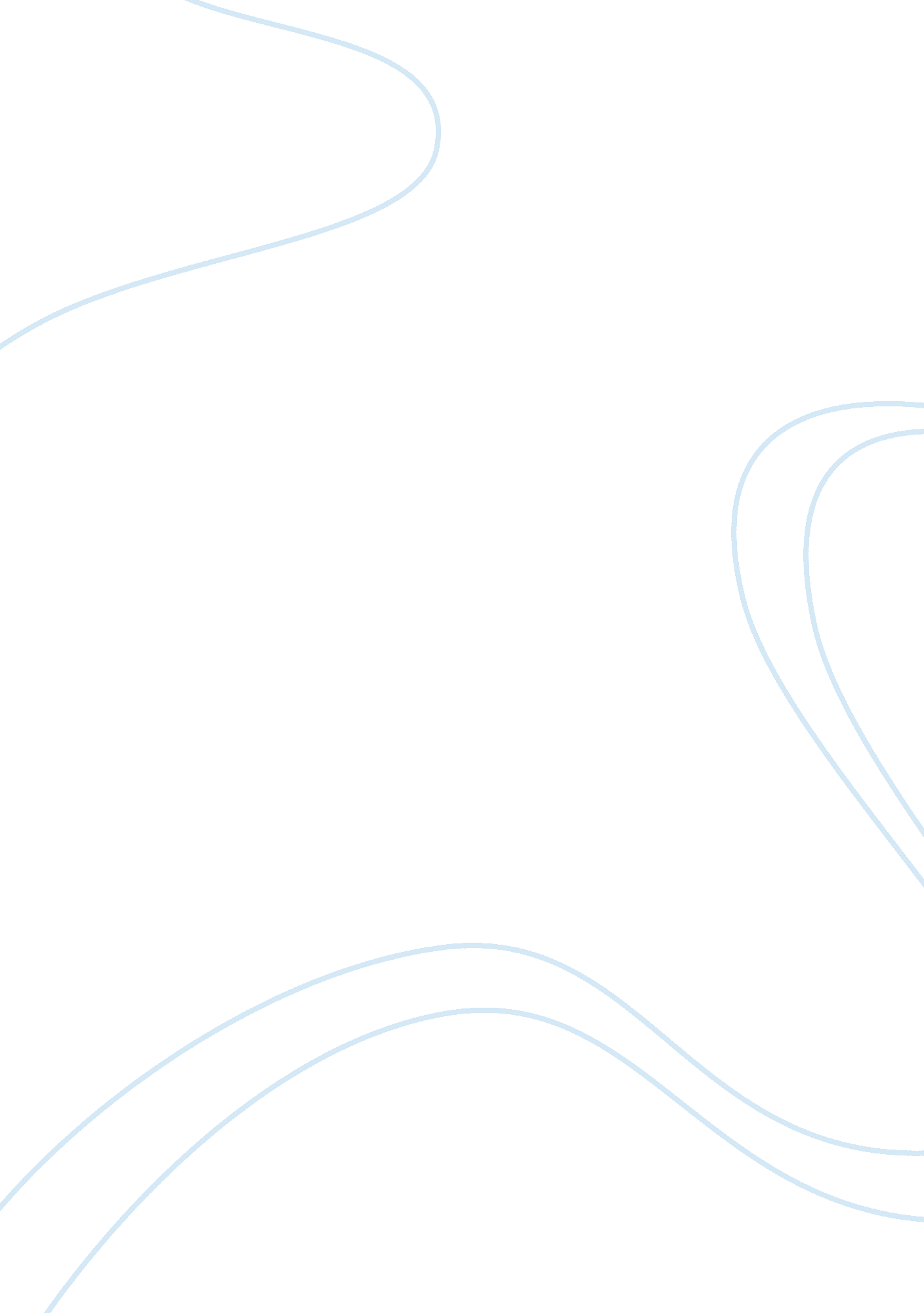 World premiere of beethovens ninthsymphony essay samplePsychology, Success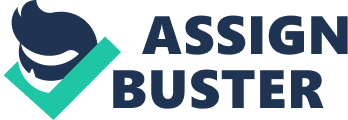 Ludwig Van Beethoven commonly known as Beethoven was a tone poet who created poems with musical sounds rather than words. Growing up as a kid was quite challenging for him; his father was an alcoholic who forced him to become the family’s breadwinner. Beethoven faced the greatest challenge in his life in his late twenties when he began to go deaf. This caused him great psychological pain and he even stopped performing in public. He He began planning for it in 1824 precisely after a decade hiatus Beethoven’s 9th symphony was by and large a curtain opener for oratorios and operas. Beethoven had come a long way from being undermined to becoming a labourer in his community as a teen. He even at one point in his life attempted suicide as he had nothing left substantial in his life. Lucky enough, reality caught his instincts and it dawned on him that he had a very exceptional art which made him have a second thought and focus more on his career which was his only passion. 
Beethoven’s biggest success was his 9th Symphony which he performed on 7th May 1824. It was a dedication to the King of Prussia, Friedrich Wilhelm III. This was arguably his best performance and the best known Western classical repertoire works ever. The symphony had four general plans: The first was is basically a significant piece in moderate or fast tempo written in sonata which is considered todays most important form of music. The second movement is a contrast of the first by its quiet mood and slow tempo, the third movement is a contrast as well due to its persistent dance rhythms . Lastly the forth movement which is the closing movement is fast, even fast than the first and it could be in sonata. It was considered the greatest written piece of music which was the very first example of a renowned composer using voices in a symphony. This performance was the most significant artistic event of that year whose work forever remains the most influential and most precedent-shattering compositions in the history of music. On that day, spectators were cheered up and the stage was crowded to its limits with formidable assembly of soloists and huge choruses. It was revealed that Beethoven put the materials together and communicated this powerful message of music as art and as a singular unity. 
The reason behind the ninth Symphony’s prominence was the emmence association with the growth for public concerts. He performs in a in a systematic fashion where he quotes the first, second and third chronological movements of the opening bars where he connects each with a bass interlude and a cello. He draws a direct link between the closing bars and the symphony’s openings by drawing a direct link between them. His ability to use freedom in developing thematic material across the movements forecasted much the self-referential music written in modern and romantic eras. In addition to that, he also establishes a sense of unity which blends throughout the movement which is extremely astonishing. The finale can structurally be analyzed in two distinctive forms: as a sonata and as a four-movement symphony which evidently exemplifies a symphony within a symphony. It is after establishing the sonata and the superimposition forms that Beethoven mimics a concerto opening where an orchestra introduces a thematic material, started and then developed by a soloist who is backed with orchestral accompaniment. The concerto-evoking the passage paves way to variations and themes presented by the orchestra. The three variations give way in turn to a traditional form like that of the fugue and a thematic subject is properly introduced and imitated in a number of voices. An opera is evoked where Beethoven fashions the aforementioned dialogue between a recitative between the cellos and basses and between quotations of previous movements. 
In the ninth finale show, Beethoven demonstrates how a dizzying array of genres can seamlessly be connected which suggests that even beyond ostensible differences in form and style, music has a complementary and a distinct character. Beethoven strives throughout the symphony to pass a massage musical and human unity. Beethoven’s ninth Symphony is a success majorly because of his endless efforts to re-unite the music that had been divided by custom, brotherhood and the language of solidarity. The symphony represents the possibility of renewed harmony, the role of modern artists and wounds that have been inflicted by mankind’s alienation from nature. These sentiments largely play a central role in Beethoven’s unique selection of the text. Certain documentations state that Beethoven’s ultimate desire to conquer the entire human suffering was accrued from a deep source of misery over his own personal shortcomings and mortality. It is coherent to note that the use of dissociative materials in this Symphony by Beethoven’s is driven by one impulse: to discern a principle of order in the face of hostile and chaotic energy. 
This ninth Symphony was Beethoven’s biggest achievement because he finally found the principle of order that he had searched his entire life. It does not seem far-fetched to reckon the statement that without its universality, his utmost achievement in his career would seemingly be nothing more than murkiness faded in time. The finale is laid back, and opens up with the funky firmly settled. If you can imagine it, it’s more of someone humming to themselves in a cool place. The audience reception was overwhelming and very impressive considering that there were only two rehearsals of the whole program. Beethoven at that time was almost completely deaf and moreover insisted on conducting the splendid performance that will forever be remembered, it is arguably the best and the greatest music for the lovers of Beethoven. The Symphony was actually the very first example of a chief composer using voices in a symphony. To many, the Ninth Symphony is exceptional and no performance can better define Beethoven’s greatest achievement. 